ПРЕДСТАВЛЕНИЕот 05 декабря 2016 года                                                                                                         № 15В соответствии с пунктом 5.1 раздела I Порядка осуществления внутреннего муниципального финансового контроля в Белоярском районе, городском и сельских поселениях в границах Белоярского района, утвержденного постановлением администрации Белоярского района от 21 января 2014 года № 37 «Об утверждении Порядка осуществления внутреннего муниципального финансового контроля в Белоярском районе, городском и сельских поселениях в границах Белоярского района», с приказом Комитета по финансам и налоговой политике администрации Белоярского района от 05 октября 2016 года № 90-о «О проведении внепланового контрольного мероприятия» проведена проверка соблюдения законодательства Российской Федерации и иных нормативных правовых актов по начислению заработной платы, отпускных, иных выплат и соблюдения нормативов установленных Правительством Ханты-Мансийского автономного округа – Югры в администрациях сельских поселений: Верхнеказымский, Казым, Полноват, Лыхма, по результатам которого, выявлено следующее нарушение: Допущена счетная ошибка при формировании табеля учета рабочего времени за ноябрь 2015 года. По сотруднику Ананьину А.Ю., вместо 12 рабочих дней указано на один рабочий день больше, что повлекло завышение ежемесячного фонда оплаты труда, денежного поощрения по результатам работы за 4 квартал 2015 года, денежного поощрения по результатам работы за год, расчета отпускных за период с 15 февраля 2016 года по 04 марта 2016 года, расчета компенсации за неиспользованный отпуск, единовременной выплаты при предоставлении ежегодного оплачиваемого отпуска. Переплата в результате допущенного нарушения составляет 3858,93 рублей.Согласно ст. 1102 Гражданского кодекса Российской Федерации от 26 января 1996 года № 14 (далее – ГК РФ) лицо, которое неосновательно обогатилось за счет другого лица, обязано возвратить последнему это неосновательное обогащение, за исключением случаев, предусмотренных ст. 1109 данного Кодекса.Таким образом, если работодатель выплатил сотруднику заработную плату в большем размере из-за счетной ошибки, на основании гражданского законодательства он имеет право потребовать вернуть эту сумму даже в том случае, если сотрудник уволился.Согласно ст. 248 Трудового кодекса Российской Федерации от 30 декабря 2001 года № 197-ФЗ взыскание с виновного работника суммы причиненного ущерба, не превышающей среднего месячного заработка, производится по распоряжению работодателя. Распоряжение может быть сделано не позднее одного месяца со дня окончательного установления работодателем размера причиненного работником ущерба.С учетом изложенного и на основании пункта 7 раздела III Порядка осуществления внутреннего муниципального финансового контроля в Белоярском районе, городском и сельских поселениях в границах Белоярского района, утвержденного постановлением администрации Белоярского района от 21 января 2014 года № 37 «Об утверждении Порядка осуществления внутреннего муниципального финансового контроля в Белоярском районе, городском и сельских поселениях в границах Белоярского района», администрации сельского поселения Лыхма, предлагается следующее:- в течение месяца со дня издания акта по результатам контрольного мероприятия от 30 ноября 2016 года № 17 «Проверка соблюдения законодательства Российской Федерации и иных нормативных правовых актов по начислению заработной платы, отпускных, иных выплат и соблюдения нормативов установленных Правительством Ханты-Мансийского автономного округа – Югры в администрациях сельских поселений: Верхнеказымский, Казым, Полноват, Лыхма» взыскать излишне выплаченную сумму.О результатах рассмотрения настоящего представления и принятых мерах необходимо письменно проинформировать отдел внутреннего муниципального финансового контроля Комитета по финансам и налоговой политике администрации Белоярского района до 20 декабря 2016 года с приложением подтверждающих документов.Начальник отдела внутреннего муниципального финансового контроля                                                     Е.И. Янюшкинаа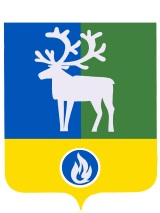 Белоярский район Ханты-Мансийский автономный округ – ЮграАДМИНИСТРАЦИЯ БЕЛОЯРСКОГО РАЙОНАКОМИТЕТ ПО ФИНАНСАМИ НАЛОГОВОЙ ПОЛИТИКЕГлаве сельского поселения ЛыхмаС.В. БелоусовуЦентральная ул., д. 9, г.Белоярский, Ханты-Мансийский автономный округ – Югра, Тюменская область, 628161Тел. 2-22-18, факс 2-30-21 Е-mail: komfin@admbel.ru ОКПО 05228831, ОГРН 1028601521541ИНН/КПП 8611003426/861101001Главе сельского поселения ЛыхмаС.В. Белоусовуот ______________2016 года №______на № _______ от ____________________Главе сельского поселения ЛыхмаС.В. Белоусову